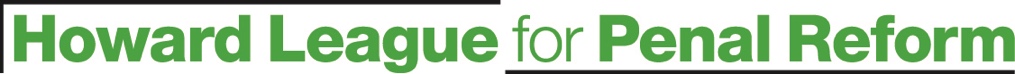 Community Awards 2021 Criminal Justice Champion category What are the Community Awards? The Howard League believes that measures should be in place to ensure that children and adults can be diverted from prosecution where appropriate, with courts and custody reserved for people who cannot be managed in any other way. Every effort should be made at the earliest point of contact to resolve issues in the community and if necessary, refer children and adults to more appropriate services that meet their needs. The Howard League for Penal Reform’s annual community awards celebrate the country’s most successful community projects encouraging desistance from crime. Projects which help to keep people out of the criminal justice system, by providing alternative, proportionate, effective and targeted interventions will help to reduce the risk of re-offending. The awards recognise projects and organisations whose work and practice are delivered above and beyond normal service delivery.   Criminal Justice Champion categoryThis award is in recognition of an individual making a real difference in the criminal justice field by continually striving to reduce the number of people entering it. This person has shown outstanding skill and dedication in their work, pushing the boundaries in achieving best practice and promoting justice. This person through their work has achieved system change and set principles and guidelines that can be replicated at a national level. The award is open to individuals who work in the voluntary, community or statutory sectors. This award is for an individual and not a project.CriteriaThe person you are nominating needs to be making a real difference to the criminal justice field, pushing the boundaries in promoting justice The person you are nominating has achieved system changeYou can nominate anyone working in the statutory or voluntary setting, whether as a member of staff, a volunteer or an outside employeeThe person you are nominating should be leading by example in achieving best practice in their area of work The person you are nominating should ideally have worked in the criminal justice system for a long period of time and/or is an expert by experience of the criminal justice system The person you are nominating needs to give consent to being nominated. How do I nominate?Anyone can make a nomination however, self-nomination is not permittedFill out the form below on behalf of your criminal justice champion – your nomination should explain why you think the person you are nominating deserves the award  Supporting evidence can be provided including evidence of effectiveness. Make sure any such material directly supports your entry. Submitting your nomination form Please email a copy of your nomination form to catryn.yousefi@howardleague.org  Due to the number of requests for extension, deadline for nominations has been extended to 5pm Monday 2 August.Community Awards 2021 Criminal Justice Champion category Nomination formYour contact detailsContact details of the person being nominatedNomination details:Please tell us why you are making the nomination. What has the individual done to make a real difference to the criminal justice field, pushing the boundaries in promoting justice? Please describe how this person has reduced the number of people entering the criminal justice system. How is the person you are nominating leading by example and achieving best practice in their area of work?(No more than 1,000 words)NameOrganisationContact addressEmailTel. No.NameOrganisationContact addressEmailTel. No.